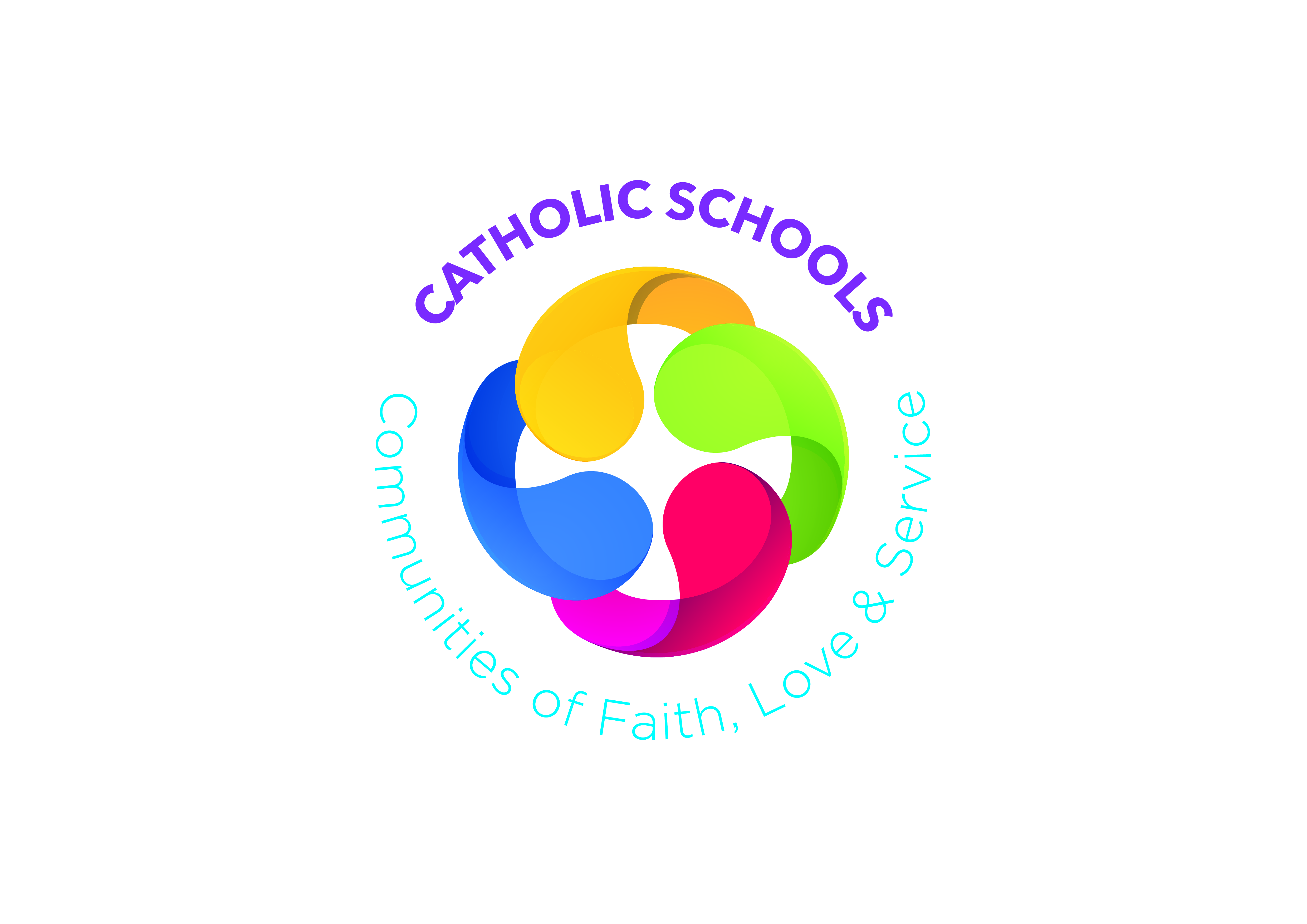 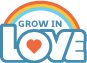 Prayer SpaceGreen cloth (Ordinary Time); Bible open at Luke 2; Candle; Cross; CrucifixAdd to this space each week throughout the monthGreen cloth (Ordinary Time); Bible open at Luke 2; Candle; Cross; CrucifixAdd to this space each week throughout the monthGreen cloth (Ordinary Time); Bible open at Luke 2; Candle; Cross; CrucifixAdd to this space each week throughout the monthGreen cloth (Ordinary Time); Bible open at Luke 2; Candle; Cross; CrucifixAdd to this space each week throughout the monthWeek 1Week 2Simeon and Anna meet Jesus Week 3Jesus grew up in NazarethWeek 4Learning ObjectivesTalk about Jesus as the gift Anna and Simeon were waiting forTalk about why God sent Jesus into the worldPray to our Angel GuardianName Nazareth as the place where the Holy Family livedTalk about the ways the Holy Family prayed togetherDescribe some of the things the Holy Family did togetherSpend time talking to GodLearning and Teaching ActivitiesOnline:  WaitingArt:  Christmas MemoriesScripture:  Lk 2:25-40; Simeon and Anna meet JesusDrama:  Miming the Scripture StorySong:  When Jesus was a BoyChat about JesusPB p26 Simeon and Anna meet JesusTM pp120-125Chat about homesOnline:  The Holy FamilyPoem:  Jesus lived in NazarethArt:  Prayer cardsPB p28 The Holy Family lived in NazarethTM pp126-131Focus on the activities for Catholic Schools’ WeekSee link below:https://www.catholicschools.ie/catholic-schools-week-2021-resources/Praying TogetherPrayer to Guardian AngelPrayer ServicePrayer for FamiliesPrayer Service:  Holy FamilyAt HomePB p27 Jesus is God’s precious giftPB p29 Jesus lived in NazarethPB p9 Cross Curricular LinksPBL:  Houses and Homes; Winter; Polar Lands; Arctic Lands WAU:  Homes beyond my world; Similarities and differences between placesLLT:  Unit 6: Grace and Treacy https://ccea.org.uk/downloads/docs/ccea-asset/Resource/Unit%206%3A%20Grace%20and%20Tracey.pdfUnit 7; Where I live https://ccea.org.uk/downloads/docs/ccea-asset/Resource/Unit%207%3A%20Where%20I%20Live.pdfPDMU:  Theme 5: Relationships https://ccea.org.uk/downloads/docs/ccea-asset/Resource/PDMU%20Progression%20Grids%20for%20Foundation%2C%20Key%20Stages%201%20and%202%20.pdf Theme 8: Similarities and Differences https://ccea.org.uk/downloads/docs/ccea-asset/Resource/PDMU%20Progression%20Grids%20for%20Foundation%2C%20Key%20Stages%201%20and%202%20.pdfCSW: https://www.catholicschools.ie/catholic-schools-week-2021-resources/PBL:  Houses and Homes; Winter; Polar Lands; Arctic Lands WAU:  Homes beyond my world; Similarities and differences between placesLLT:  Unit 6: Grace and Treacy https://ccea.org.uk/downloads/docs/ccea-asset/Resource/Unit%206%3A%20Grace%20and%20Tracey.pdfUnit 7; Where I live https://ccea.org.uk/downloads/docs/ccea-asset/Resource/Unit%207%3A%20Where%20I%20Live.pdfPDMU:  Theme 5: Relationships https://ccea.org.uk/downloads/docs/ccea-asset/Resource/PDMU%20Progression%20Grids%20for%20Foundation%2C%20Key%20Stages%201%20and%202%20.pdf Theme 8: Similarities and Differences https://ccea.org.uk/downloads/docs/ccea-asset/Resource/PDMU%20Progression%20Grids%20for%20Foundation%2C%20Key%20Stages%201%20and%202%20.pdfCSW: https://www.catholicschools.ie/catholic-schools-week-2021-resources/PBL:  Houses and Homes; Winter; Polar Lands; Arctic Lands WAU:  Homes beyond my world; Similarities and differences between placesLLT:  Unit 6: Grace and Treacy https://ccea.org.uk/downloads/docs/ccea-asset/Resource/Unit%206%3A%20Grace%20and%20Tracey.pdfUnit 7; Where I live https://ccea.org.uk/downloads/docs/ccea-asset/Resource/Unit%207%3A%20Where%20I%20Live.pdfPDMU:  Theme 5: Relationships https://ccea.org.uk/downloads/docs/ccea-asset/Resource/PDMU%20Progression%20Grids%20for%20Foundation%2C%20Key%20Stages%201%20and%202%20.pdf Theme 8: Similarities and Differences https://ccea.org.uk/downloads/docs/ccea-asset/Resource/PDMU%20Progression%20Grids%20for%20Foundation%2C%20Key%20Stages%201%20and%202%20.pdfCSW: https://www.catholicschools.ie/catholic-schools-week-2021-resources/PBL:  Houses and Homes; Winter; Polar Lands; Arctic Lands WAU:  Homes beyond my world; Similarities and differences between placesLLT:  Unit 6: Grace and Treacy https://ccea.org.uk/downloads/docs/ccea-asset/Resource/Unit%206%3A%20Grace%20and%20Tracey.pdfUnit 7; Where I live https://ccea.org.uk/downloads/docs/ccea-asset/Resource/Unit%207%3A%20Where%20I%20Live.pdfPDMU:  Theme 5: Relationships https://ccea.org.uk/downloads/docs/ccea-asset/Resource/PDMU%20Progression%20Grids%20for%20Foundation%2C%20Key%20Stages%201%20and%202%20.pdf Theme 8: Similarities and Differences https://ccea.org.uk/downloads/docs/ccea-asset/Resource/PDMU%20Progression%20Grids%20for%20Foundation%2C%20Key%20Stages%201%20and%202%20.pdfCSW: https://www.catholicschools.ie/catholic-schools-week-2021-resources/Other Suggestions for JanuaryFeast day:  Mary, Mother of God (1st); Epiphany (6th); Baptism of Our LordFeast day:  Mary, Mother of God (1st); Epiphany (6th); Baptism of Our LordFeast day:  Mary, Mother of God (1st); Epiphany (6th); Baptism of Our LordFeast day:  Mary, Mother of God (1st); Epiphany (6th); Baptism of Our LordDifferentiationWhat went well?What would I change?Suggested Additional Resourceshttp://www.kandle.ie/http://www.derrydiocese.org/www.educationdublindiocese.iewww.prayingincolour.comwww.drawing-god.com http://www.kandle.ie/http://www.derrydiocese.org/www.educationdublindiocese.iewww.prayingincolour.comwww.drawing-god.com http://www.kandle.ie/http://www.derrydiocese.org/www.educationdublindiocese.iewww.prayingincolour.comwww.drawing-god.com http://www.kandle.ie/http://www.derrydiocese.org/www.educationdublindiocese.iewww.prayingincolour.comwww.drawing-god.com 